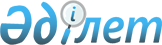 "Қазақстан Республикасының Қаржы министрлігі Қазынашылық комитетінің облыстар, Астана және Алматы қалалары бойынша Қазынашылық департаменттері туралы ережелерді бекіту туралы" Қазақстан Республикасы Қаржы министрлігі Қазынашылық комитеті төрағасының 2015 жылғы 15 қазандағы № 127 бұйрығының күші жойылды деп тану туралыҚазақстан Республикасы Қаржы министрлігі Қазынашылық комитетінің 2022 жылғы 25 тамыздағы № 4146 бұйрығы. Қазақстан Республикасының Әділет министрлігінде 2022 жылғы 25 тамызда № 29269 болып тіркелді
      "Құқықтық актілер туралы" Қазақстан Республикасының Заңының 27-бабының 2-тармағына сәйкес БҰЙЫРАМЫН:
      1. "Қазақстан Республикасының Қаржы министрлігі Қазынашылық комитетінің облыстар, Астана және Алматы қалалары бойынша Қазынашылық департаменттері туралы ережелерді бекіту туралы" Қазақстан Республикасы Қаржы министрлігі Қазынашылық комитеті төрағасының 2015 жылғы 15 қазандағы № 127 бұйрығының (Нормативтік құқықтық актілерді мемлекеттік тіркеу тізілімінде № 12308 болып тіркелген) күші жойылды деп танылсын.
      2. Қазақстан Республикасы Қаржы министрлігі Қазынашылық комитетінің Персоналмен жұмыс істеу басқармасы (К.Б. Арыстанбекова) заңнамада белгіленген тәртіппен: 
      1) осы бұйрықтың Қазақстан Республикасы Әділет министрлігінде мемлекеттік тіркелуін;
      2) осы бұйрықтың Қазақстан Республикасы Қаржы министрлігі Қазынашылық комитетінің интернет-ресурсында орналастыруын қамтамасыз етсін. 
      3. Осы бұйрықтың орындалуын бақылауды өзіме қалдырамын. 
      4. Осы бұйрық алғаш ресми жарияланғаннан кейін күнтізбелік он күн өткен соң қолданысқа енгізіледі.
					© 2012. Қазақстан Республикасы Әділет министрлігінің «Қазақстан Республикасының Заңнама және құқықтық ақпарат институты» ШЖҚ РМК
				
                  Қазақстан Республикасы            Қаржы министрлігі Қазынашылық              комитетінің төрағасы 

Р. Токбаев
